NATIONAL INSTITUTE OF TRANSPORTATIONRISALPUR CANTT___________________________APPLICANT’S SIGNATURE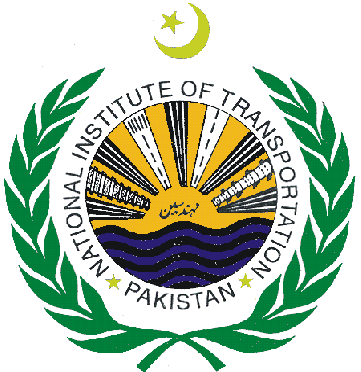 PROVISION OF ACCOMMODATION APPLICATION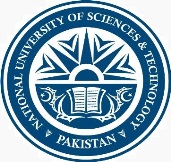 NAME:CNIC:COURSE:CONTACT NO:ACCOMODATION REQUIREDYESNOACCOMODATION REQUIREDIF YES NO. OF DAYS FOR WHICH ACCOMODATION IS REQUIREDCLASS DAYSFULL WEEKIF YES NO. OF DAYS FOR WHICH ACCOMODATION IS REQUIRED